Contact InformationEducationCollege/University			Major/Minor				DegreeReferencesName				                E-mail and PhoneAvailabilityAre you available these days for training for the duration of the course?	Yes_______ No_______August 31–November 16 Fridays, 9 am–noon  		Are you available these days for touring for the duration of the course? 	Yes_______ No________Satuday, October 6	10:30 am–1 pmTuesday, October 9	4–6:30 pmTuesday, November 27	4–6:30 pm Saturday, December 1	10:30 am–1 pmMotivationBriefly describe why you would like to participate in the Modern’s Graduate Tours Seminar.ExperienceSummarize your previous public speaking and/or museum experience.Agreement and SignatureBy submitting this application, I affirm that the facts set forth in it are true and complete. Please sign and return to the address below on or before May 21, 2018. Interviews will be scheduled immediately. Thank you for completing this application form and for your interest in the Modern’s Graduate Tours Seminar.Please send your completed application via mail, fax, or e-mail to:Leslie MurrellModern Art Museum of Fort Worth3200 Darnell StreetFort Worth, TX 76107Fax 817.840.2105Phone 817.840.2158leslie@themodern.orgGraduate Tours Seminar Fall 2018 Application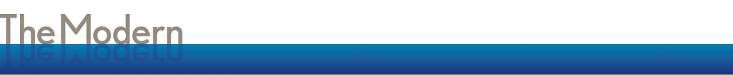 NameStreet addressCity, ZIP codePhoneE-mail Other__________________________________________________________________________________________________________________________________________________________________________________________________________________________________________________________________________________________________________________________________________________________________________________Name (printed)SignatureDate